Положение о требованиях к одежде и внешнему виду обучающихсяМБОУ «Лицей №32» г. БелгородаОбщие положения 1.1. Положение о школьной форме и внешнем виде обучающихся в муниципальном бюджетном общеобразовательном учреждении «Лицей  № 23  г. Белгорода (далее – Положение) регламентирует требования к школьной одежде обучающихся муниципального бюджетного общеобразовательного учреждения «Лицей №32» г. Белгорода (далее – школа). 1.2. Настоящее Положение разработано  в соответствии с требованиями и на основании следующих документов:  Федерального закона от 29.12.2012г. №273-ФЗ «Об образовании в Российской Федерации» (с изменениями и дополнениями, редакция от 25.12.2023 г.)постановления Правительства Белгородской области от 08.07.2013г. №265-пп «Об утверждении требований к одежде обучающихся областных и муниципальных общеобразовательных организаций, расположенных на территории Белгородской области»,  постановления главного государственного санитарного врача РФ от 28.09.2020 года №28 «Об утверждении санитарных правил СП 2.4.3648-20 "Санитарно-эпидемиологические требования к организациям воспитания и обучения, отдыха и оздоровления детей и молодежи",  письма Министерства образования и науки Российской Федерации от 28.03.2013 года №ДЛ-65/08 «Об установлении требований к одежде обучающихся», письма Федеральной службы Роспотребнадзора от 09.11.2012 года №01/12662-12-23 «О совершенствовании федерального государственного санитарно-эпидемиологического надзора за пребыванием детей в образовательных учреждениях». 1.3. Настоящее Положение разработано с целью эффективной организации образовательного процесса, создания деловой атмосферы, необходимой для образовательного процесса, повышения дисциплины, формирования чувства корпоративной принадлежности, устранения признаков социального, имущественного различия между обучающимися, уважение к традициям и специфике школы.  Общий вид школьной формы обучающихся, фасон, отличительные знаки школы, определяются и рассматриваются на педагогическом совете, согласуются с Советом обучающихся, Советом родителей   и   утверждаются  приказом директора   школы. Настоящее Положение является обязательным для исполнения всеми обучающимися 1- 11классов школы. Родители (законные представители) обучающихся обязаны контролировать внешний вид ребенка перед выходом в школу в соответствии с требованиями настоящего Положения. Контроль за внешним видом обучающихся и ношением школьной формы и сменной обуви осуществляет руководство школы, классные руководители, школьное ученическое самоуправление.  Руководство школы может принимать меры административного воздействия к обучающимся и их родителям (законным представителям) за нарушение требований настоящего Положения в соответствии с действующими нормативным актами РФ. Требования к школьной форме обучающихся 2.1. Школьная форма обучающихся должна соответствовать погоде и месту проведения учебных занятий, температурному режиму в помещении.  Размер школьной формы должен соответствовать параметрам ребенка.  2.2. В школе устанавливаются следующие виды школьной формы: - повседневная школьная форма используется обучающимися для постоянного ношения в учебное время; парадная школьная форма используется обучающимися в дни проведения праздников, торжественных линеек и общешкольных мероприятий; спортивная школьная форма предназначена для ношения только на занятиях физической культурой. Классным руководителям рекомендуется выбрать на классных родительских собраниях единый стиль школьной формы и отличительные знаки класса. Школьная форма обучающихся 1-11-х классов – однотонного, предпочтительно   темно-синего или черного цвета.  Повседневная школьная форма включает: Для мальчиков и юношей – брюки, пиджак и (или) жилет классического покроя, однотонная сорочка сочетающейся цветовой гаммы пастельных тонов, аксессуары (галстук, поясной ремень); Для девочек и девушек – сарафан или юбка, пиджак и (или) жилет классического покроя, классические брюки, однотонная непрозрачная блузка (длиной ниже талии) сочетающейся цветовой гаммы пастельных тонов, аксессуары (галстук, поясной ремень). Рекомендуемая длина юбок, сарафанов, платьев: не выше 10 см от верхней границы колена и не ниже середины колена. Парадная школьная форма состоит из повседневной школьной одежды, дополненной белой сорочкой для мальчиков и юношей и белой непрозрачной блузкой (длиной ниже талии) для девочек и девушек.  Спортивная школьная форма обучающихся включает футболку, спортивные шорты/брюки или спортивный костюм, спортивные кеды или кроссовки. Возможно наличие отличительных знаков класса или параллели классов: определенный цвет, эмблемы или нашивки. В школе устанавливается обязательное использование сменной обуви всеми обучающимися 1-11-х классов в течение учебного года. Не допускается ношение обучающимися: — неустановленных Положением предметов одежды; — предметов одежды с неоднородным окрасом, разноцветной одежды;  — одежды с яркими надписями и изображениями;  — декольтированных платьев и блузок;  — укороченных брюк, бриджей, шорт; — массивных украшений и аксессуаров, авангардных украшений, крупных ювелирных изделий, аксессуаров с символикой асоциальных, неформальных молодежных объединений и т.п.; — ярких, экстравагантных колготок, носков, чулок; — одежды, обуви и аксессуаров с травмирующей фурнитурой; — домашней или пляжной обуви, массивной обуви на толстой платформе, обуви на неустойчивых каблуках, вечерних туфель и туфель на высоком каблуке (более 7 см), кроссовок, в том числе роликовых, обуви на скользкой подошве, яркой обуви; — головных уборов, верхней одежды и зимней обуви в помещениях школы. Требования к внешнему виду обучающихся 3.1. Внешний вид обучающихся должен соответствовать общепринятым в обществе нормам классического делового стиля и носить светский характер.  3.2. Обучающиеся обязаны содержать школьную форму в чистоте, относится к ней бережно. 3.3 Требования к волосам: волосы у обучающихся должны быть чистые и аккуратно причёсанные.  длинные волосы у девочек и девушек должны быть заплетены, волосы средней длины - прибраны заколками.  мальчики и юноши должны своевременно стричься (стрижки - мужские классические). Ношение длинных волос у мальчиков и использование ими аксессуаров для волос не рекомендуется. 3.4. Требования к маникюру и макияжу: Использование маникюра и макияжа в 1-8 классах не допускается. Неяркий макияж и маникюр разрешен девушкам 9 -11 классов.  Размер портфелей, ранцев, сумок должен быть достаточным для размещения необходимого количества учебников, тетрадей, школьных принадлежностей на учебный день и по цветовой гамме соответствовать школьной форме.  Обучающимся запрещается: использование яркого/вечернего макияжа;  наличие татуировок, татуажа и пирсинга; ношение длинных, в том числе наращенных ногтей, использование яркого маникюра;  окрашивание волос в яркие и (или) неестественные цвета;  экстравагантные 	прически/стрижки, 	распущенные, 	неухоженные волосы. Принято педагогическим советом  МБОУ «Лицей №32» г. Белгорода Протокол №3  от «19 » января 2024 гУчтено мнение Совета родителейПротокол №1 от 18 января 2024 г.Учтено мнение Совета обучающихсяПротокол №1 от 18 января 2024 г.Утверждаю:Директор МБОУ «Лицей №32» г. Белгорода _________Е. В. Тарануха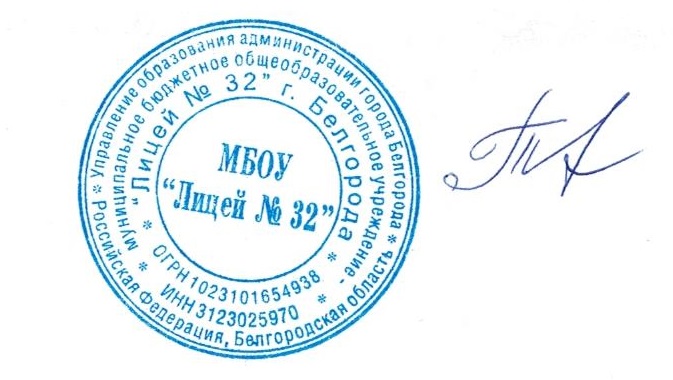 Введено в действие приказом № 33-одот « 19 »   января   2024 г